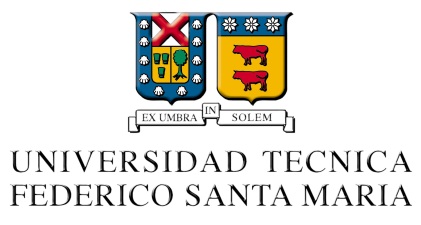 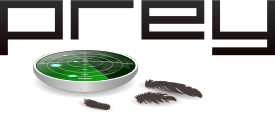 	Integrantes: Dante Garín Cristian Parra      Diego ParraRedes de computadores	Fecha de entrega: 30 Julio¿Sueles vivir preocupado por la pérdida o robo de tu computador o celular?, ¡Prey es la solución!Prey en resumidas cuentas es un software poderoso, pero silencioso, que nos permite obtener información muy importante como la localización de gran precisión, gracias al uso de la triangulación de redes, entorno al dispositivo.Al dar alerta de la pérdida del dispositivo, se genera una  señal remota que llega a los servidores de monitoreo de la aplicación. Ésta  notificación se envía por medio de un mensaje de texto, correo  o panel de control de la aplicación a la cual el usuario puede acceder. Según la configuración que le hayas dado al programa, este ejecutará una serie de acciones que ayudarán a encontrar tu dispositivo y posiblemente a quien lo sustrajo. En el caso de un computador, prey es capaz de obtener fotografías por medio de la webcam, obtener capturas de pantalla y hasta puede llegar a emitir una molesta alarma sonora que ayudará a obtener de vuelta tu objeto preciado.IntroducciónEn el presente informe se abordará el  tema de la localización de dispositivos extraviados,  y con esto principalmente nos referimos al software “Prey”.Este software fue creado por el chileno Tomás Pollak en conjunto con su empresa. El lanzamiento de este mismo fue en el año 2009.Prey está dirigido a todas aquellas personas que han extraviado un dispositivo (como por ejemplo: computadores, celulares o Tablets) o por otro lado, que deseen resguardarlos o tenerlos siempre a la “vista” o al alcance de la mano. Este programa tiene una importante característica de pertenecer a la familia de software libre y de código abierto.Prey ayuda a recuperar dispositivos en base a la ubicación por recuperación remota de información, más adelante se explicará el proceso más a fondo de cómo funciona este software.La aplicación puede ser ejecutada de distintas plataformas tales como: Windows, Ubuntu, Mac Os, Android, Linux y iOS.Desarrollo	Como se mencionó anteriormente prey cuenta con una gama de características para el rastreo de dispositivos como la conexión automática a Wifi, mensajería remota, sistema de alarma, uso de webcam en caso de que el dispositivo cuente con una, capturas de pantalla de las acciones que el dispositivo está realizando.	Las acciones en general pueden ser activadas por el usuario mediante el panel de control web que contiene la aplicación.	Dentro de las funciones más importantes están: Localización geográfica: mediante triangulación wifi de los hotspots (zona de alta demanda tráfico), es posible realizar una estimación (bastante aceptable) de la ubicación del dispositivo. Dentro de los dispositivos integrados con tecnología GPS, prey aprovecha de este servicio para localizar.Auto conexión Wifi: En caso de que el equipo no esté conectado a una red, según la configuración dada por el usuario, el dispositivo se podrá conectar a la red Wifi abierta accesible.Tamaño: Prey sin lugar a dudas ofrece una gama de funcionalidades, los usuarios en general buscan trabajar con aplicaciones livianas, prey en este sentido es una aplicación bastante portable. En el caso de Windows ocupa un agente, pero no pasa más allá de los 2 o 3 MB de RAM.Sistema de reportes: Reporta cada cierto tiempo (estimado por el usuario) la información que el usuario previamente configuro en el panel de control.Actualización del software: Los softwares día a día se van perfeccionando, por lo que es importante ir al día en ello, prey ofrece la garantía de ir comprobando si las versiones de sus módulos o del mismo programa es la actual, de no ser así, descargara automáticamente la versión más reciente.Otro tema clave es el funcionamiento, el cual consiste en los pasos básicos que se detallan a continuación:El usuario debe registrarse en la página web de prey y descargar el software.Al ejecutar el software, debemos ingresar con nuestra cuenta de usuario e ingresar el dispositivo a proteger.En el caso de que nuestro dispositivo sea extraviado, debemos ir al panel de control e ingresar a la sección “dispositivos” y marcar a nuestro dispositivo como “desaparecido” Una vez que el dispositivo extraviado tenga conexión a internet, serán enviados cada cierto tiempo informes al correo electrónico del usuario, de las actividades que está realizando el dispositivo.El software en su totalidad está escrito en bash, lo que hace que corra en múltiples distribuciones de Linux, además de Mac OS X, Windows, iOS y android. Por lo que se logró que el programa contara con muchos adherentes en poco tiempo, en menos de un año conto con la cifra no menor de 600.000 usuarios. Prey es un software gratuito, pero también cuenta con una versión pagada que va desde los US$ 5 hasta los US$ 399 al mes.  Dentro de las características de este están: Prey Activo: el dispositivo estará monitoreado SIEMPRE.Las cuentas PRO tienen hasta 10 veces más capacidad para almacenar reportes que la versión gratuita.Se pueden solicitar reportes de manera instantánea, no cada cierto intervalo de tiempo como es el caso de la cuenta básica.Nadie podrá ver la información de los reportes del dispositivo, esta cuenta con una protección SSL nivel 3.Cuenta con un envío de reportes cada 2 minutos, la cuenta gratuita cuenta con un intervalo mínimo de 10 minutos por reporte.En la versión gratuita se puede contar hasta con 3 dispositivos a monitorear, y en la versión pagada se pueden llegar hasta los 500 dispositivos, dependiendo del plan que se contrate.ConclusionesSin lugar a dudas todos buscamos mantener a salvo nuestros dispositivos tecnológicos, pero en cualquier momento se nos pueden extraviar.  Prey nos ofrece la oportunidad de rastrear nuestro equipo y posiblemente recuperarlo.Esta aplicación no puede ser removida a menos que el usuario tenga la contraseña de administración de la cuenta.Con la experimentación del software nos dimos cuenta de cuan eficaz es el software y realmente pudimos comprobar de que cuenta con un rango muy pequeño de falla para localizar a computadores y un poco mayor para localizar dispositivos móviles. Como conclusión podemos decir que es bastante recomendable tener instalada esta aplicación, ya que por situaciones de la vida diaria podemos extraviar nuestros dispositivos y es bastante útil saber una aproximación  de donde podríamos encontrarlo. Por lo que la recomendamos 100% ya que además es gratuita.ReferenciaSoftware Prey según Wikipedia:http://es.wikipedia.org/wiki/Prey_(software)Descripción y funcionamiento de la aplicación según creadores:http://preyproject.com/es/ - mentionsArtículo: “Así funciona Prey, la herramienta desarrollada por chilenos que encuentra computadores robados”. Fuente: La tercera online  http://www.latercera.com/noticia/nacional/2011/04/680-359610-9-asi-funciona-prey-la-herramienta-desarrollada-por-chilenos-que-encuentra.shtmlVideo explicativo de la instalación y funcionamiento completo de la aplicación:http://www.youtube.com/watch?v=pUoMn13iZLQ